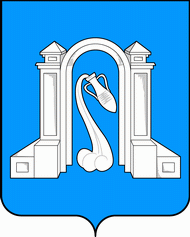 Совет муниципального образования город Горячий Ключшестой созывР Е Ш Е Н И Еот 24 марта 2017 года							    № 204г. Горячий КлючО внесении изменений в правила землепользования и застройки территории муниципального образования город Горячий Ключ, утвержденные решением Совета муниципального образования город Горячий Ключ от 6 февраля 2015 года № 373 В соответствии со статьями 8, 30-33 Градостроительного кодекса Российской Федерации, статьей 16 Федерального закона от 6 октября 2003 года №131-ФЗ «Об общих принципах организации местного самоуправления в Российской Федерации», статьей 27 Устава муниципального образования город Горячий Ключ, учитывая заключение комиссии по подготовке проекта правил землепользования и застройки муниципального образования город Горячий Ключ о результатах публичных слушаний, проведенных 3 марта 2017 года по проекту внесения изменений в правила землепользования и застройки территории муниципального образования город Горячий Ключ, Совет муниципального образования город Горячий Ключ  р е ш и л:1. Внести изменения в правила землепользования и застройки территории муниципального образования город Горячий Ключ, утвержденные решением Совета муниципального образования город Горячий Ключ от 6 февраля 2015 года № 373, в соответствии с приложением.2. Контроль за выполнением настоящего решения возложить на постоянную комиссию Совета муниципального образования город Горячий Ключ по вопросам санаторно-курортного комплекса, туризму и правовой защите граждан (Гаспарян).3. Отделу информационной политики и средств массовой информации администрации муниципального образования город Горячий Ключ (Манасян) официально опубликовать настоящее решение в соответствии с действующим законодательством.4. Решение вступает в силу со дня его официального опубликования.Глава муниципального образования город Горячий Ключ                                                                     И.А. ФедоровскийПредседатель Совета муниципального образования город Горячий Ключ 					                              С.Г. Шемяков